1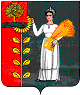 РОССИЙСКАЯ ФЕДЕРАЦИЯАдминистрация сельского поселения Петровский сельсовет                                Добринского муниципального района                                                                     Липецкой области   ПОСТАНОВЛЕНИЕ23.06.2021г.	                           п.свх.Петровский			             № 49О назначении публичных слушаний по проекту                                                  изменений в  Правила землепользования и застройки сельского поселения                                Петровский сельсовет Добринского муниципального района                        Липецкой области        В соответствии со ст. 31-33 Градостроительного кодекса Российской Федерации, Федеральным законом от 06.10.2003 г. № 131-ФЗ «Об общих принципах организации местного самоуправления в Российской Федерации», руководствуясь Уставом сельского поселения Богородицкий  сельсовет Добринского муниципального района Липецкой области Российской Федерации, администрация сельского поселения Богородицкий сельсовет  Постановляет:     1. Назначить публичные слушания по проекту внесения изменений в Правила землепользования и застройки сельского поселения Петровский сельсовет Добринского муниципального района Липецкой области на 23 июля 2021 года Публичные слушания провести в каждом населенном пункте согласно графику (приложение 1).            2. Создать комиссию по подготовке и проведению публичных слушаний по проекту внесения изменений в Правила землепользования и застройки сельского поселения Петровский сельсовет Добринского муниципального района (приложение 2).      3. Комиссии по подготовке и проведению публичных слушаний:3.1. Подготовить заключение о результатах проведения публичных слушаний и опубликовать его в установленном порядке.3.2. Проинформировать граждан сельского поселения Петровский сельсовет о назначении публичных слушаний путем обнародования в установленном порядке;      3.3. Определить местонахождение проекта изменений в  Правила землепользования и застройки сельского поселения Петровский сельсовет Добринского муниципального района Липецкой области: здание администрации сельского поселения Петровский сельсовет Добринского  муниципального района Липецкой области, расположенное по адресу: Липецкая область, Добринский район,                  п.свх.Петровский, ул. Дрикаловича, д.1;     4.  Замечания и предложения по вынесенному на публичные слушания проекту внесения изменений в Правила землепользования и застройки сельского поселения Петровский сельсовет Добринского муниципального района Липецкой области могут быть представлены заинтересованными лицами в Комиссию по проведению публичных слушаний в письменной форме по адресу: Липецкая область, Добринский район, п.свх.Петровский, ул.Дрикаловича, д.1 в рабочие дни до 17.00 22 июля 2021 года.     5. Установить срок рассмотрения предложений и замечаний по проекту изменений  в  Генеральный план сельского поселения Петровский сельсовет Добринского муниципального района Липецкой области,  от 1 до 5дней.    6. Проект изменений  в  Правила землепользования и застройки сельского поселения     Петровский сельсовет Добринского муниципального района Липецкой области, разместить на официальном сайте администрации сельского поселения Петровский сельсовет (http://petss.admdobrinka.ru/) в сети Интернет     7.  Контроль за исполнением настоящего постановления оставляю за собой.     8. Настоящее постановление вступает в силу со дня его принятия.Глава администрациисельского поселения Петровский сельсовет                                                        Н.В.ЛычкинПриложение 1УТВЕРЖДЕНпостановлением администрации сельскогопоселения Петровский сельсоветот 23.06.2021г № 49ГРАФИКпроведения публичных слушаний 23.07.2021гпо проекту внесения изменений в Правила землепользования и застройки сельского поселения Петровский сельсоветДобринского муниципального района Липецкой областиПриложение 2УТВЕРЖДЕНпостановлением администрации сельскогопоселения Петровский сельсоветот 23.06.2021г № 49Состав Комиссиипо подготовке и проведению публичных слушаний по проекту внесения изменений в Правила землепользования и застройки сельского поселения Петровский сельсовет Добринскогомуниципального района Липецкой областиЛычкин Н.В.                        Глава администрации сельского поселения                                             Петровский сельсовет, председатель комиссииПодольян И.В.                    Старший специалист 1 разряда администрации,                                             секретарь комиссииЧлены комиссии:Титова Т.И.                           Специалист 1 разряда администрации сельского                                               поселения Петровский сельсоветНовикова З.И.                        Депутат Совета депутатов сельского поселения                                                Петровский сельсовет Добринского                                                                      муниципального районаМерчук С.Ю.                          Депутат Совета депутатов сельского поселения                                                Петровский сельсовет Добринского                                                муниципального района№ п/пНаселенный пунктВремя проведения1д.Николаевка, ул. Школьная, д.4, здание Николаевского сельского клуба9.002п.Политотдел, ул.Кооперативная, д.1, возле магазина10.003с.Васильевка, ул.Кооперативная, д.2, возле магазина11.004с.Новопетровка, ул.Заречная, д.42, возле здания Новопетровского сельского Дома культуры12.005п.свх.Петровский, ул.Победы, д.1, здание Петровского сельского Дома культуры14.006д.Ржавец, ул.Садовая, д.115.007д.Покровка, ул.Украинская, д.116.00